………………………………………………………………………………………………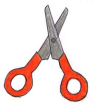 Da compilare e restituire presso la segreteria  entro sabato 17 dicembre NOME…………………………………COGNOME………………………………..classe………….CORSO SCELTO:1)…………………………………………………………………2)…………………………………………………………………IO SOTTOSCRITTO/A……………………………………………………………………………genitore dell’alunno/a…………………………………………..della classe………………………dichiaro di approvare l’iscrizione di mio/a figlio/a al corso indicato (prima e seconda opzione).Firma del genitore…………………………………………………………CorsoDestinatari OreGiornoDocente e/o espertoECDLTutte le classi10 per moduloDocente di riferimentoProf.ssa Orsola PaciollaLaboratorio teatraletutti gli studentiMonte ore per gruppo 40VenerdìRadice TimbricaRassegna cinematograficatutti gli studenti20VenerdìProf. Roberto Tasca